Guest lecture by Alumini’s: Anjali singh, Priya Agrawal, Anjali kashyap .Lecture on preparation of competitive exam.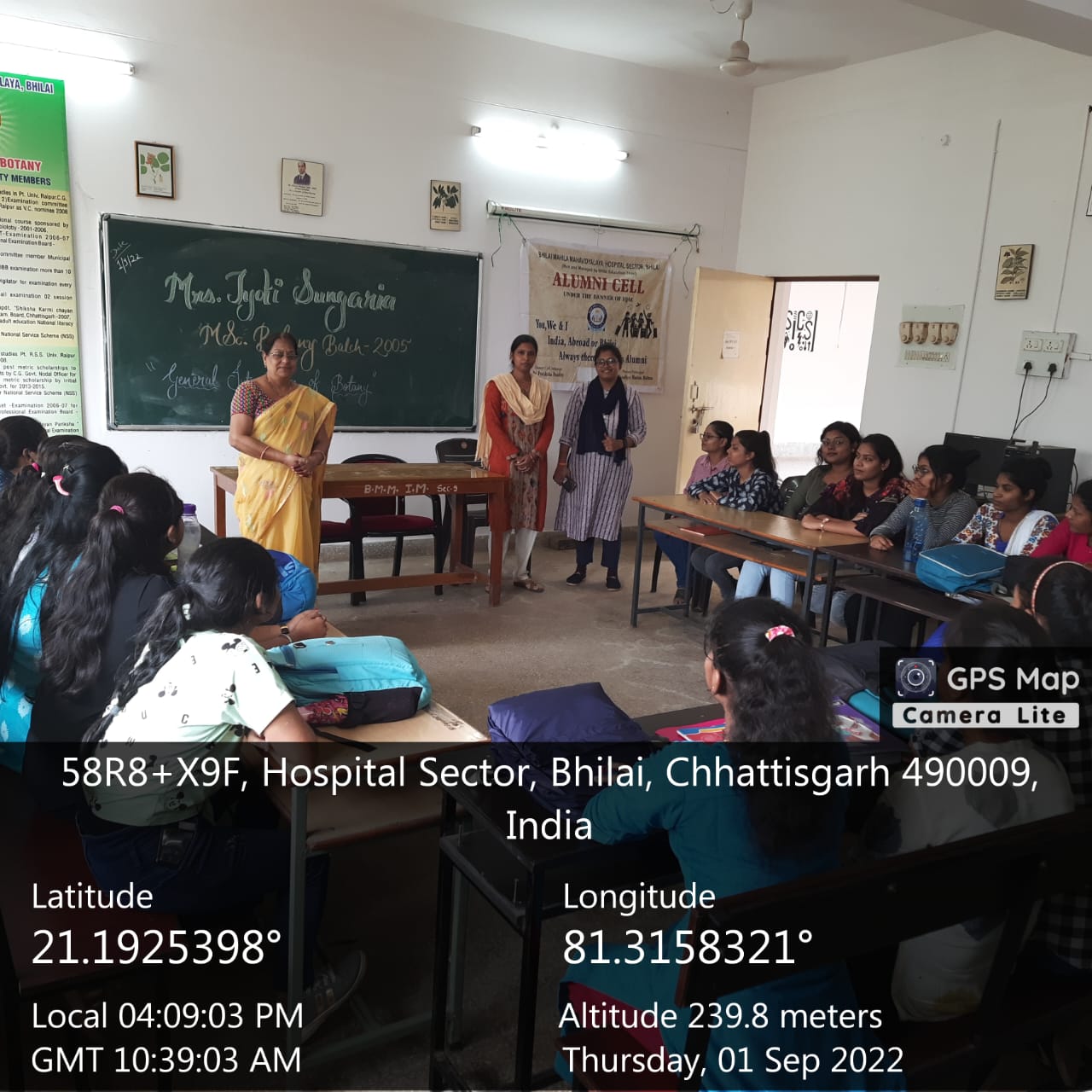 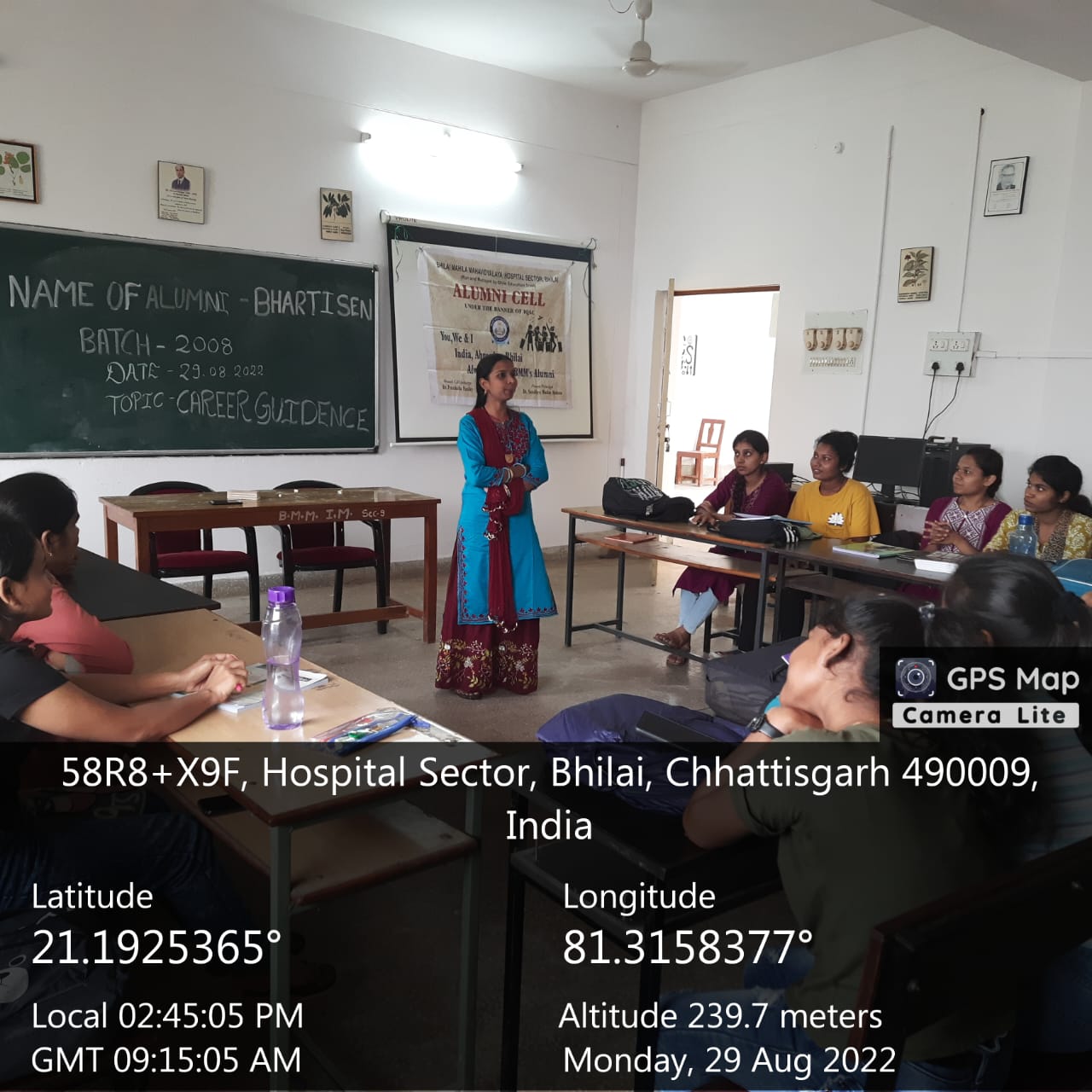 1) Inauguration of Zoological Society 2022-23Date- 18th  NovemberTime- 12 P.M.Topic- Reproductive BehaviourLecture delivered by- Dr.Usha Sahu                                      Govt. V.Y.T.PG. Autonomous College,Durg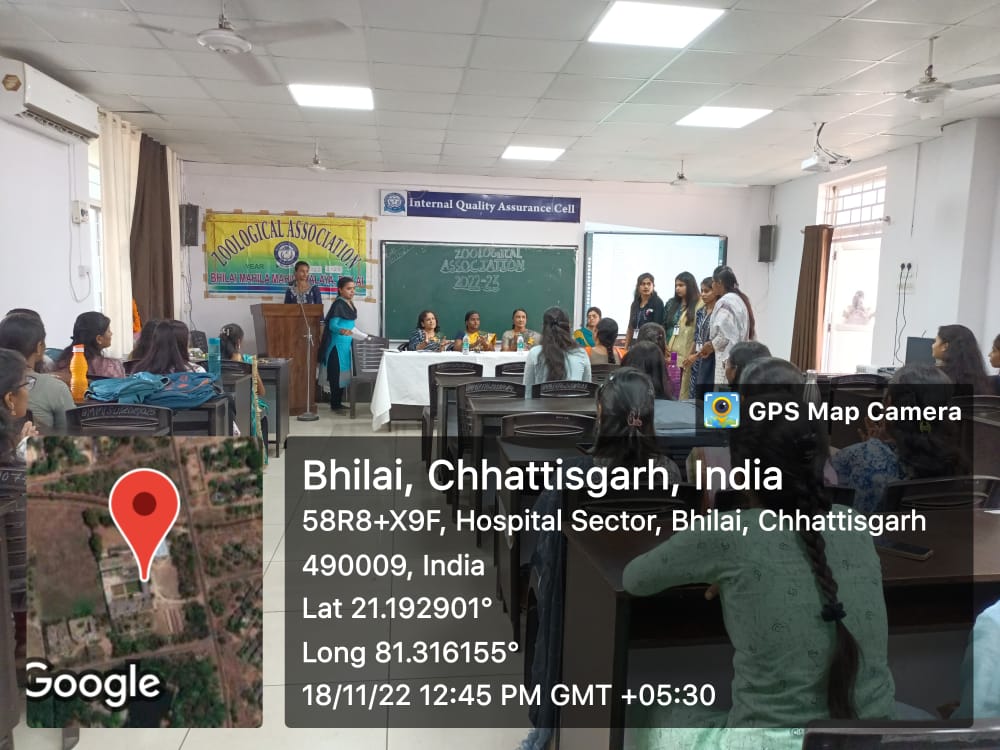 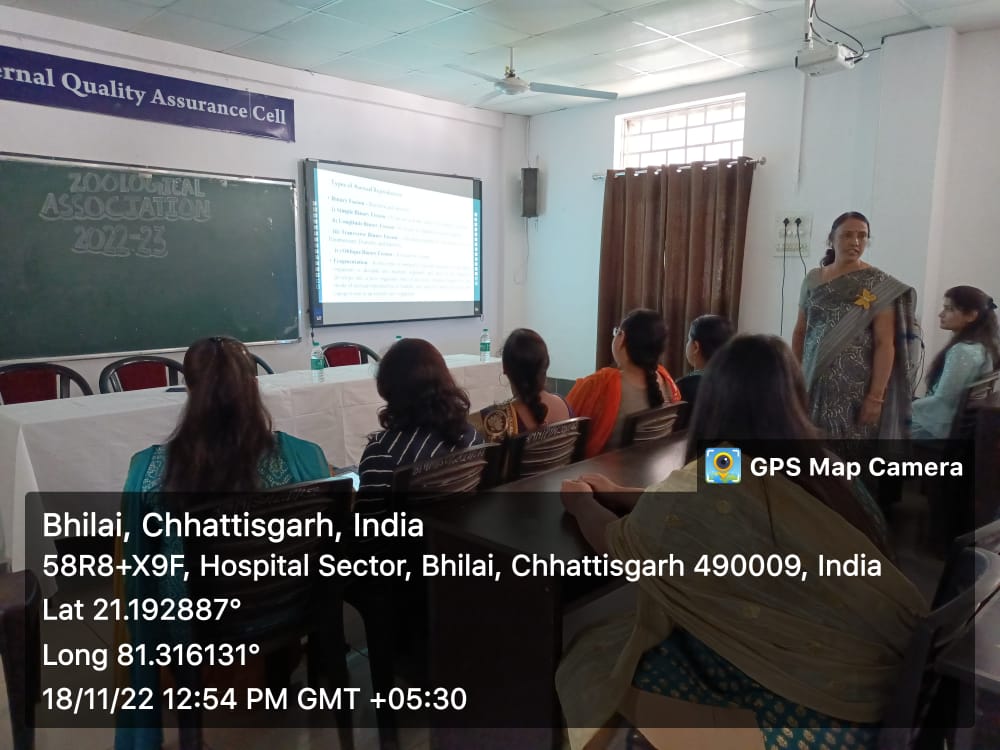 2) Guest Lecture-IIDate- 05th   DecemberTime- 03 P.M.Topic- Personality Development ProgrammeLecture delivered by- Dr. Sanjay Thiske (Govt. Digvijay College Rajnandgaon)                                      Ms. Renuka Thakur( Govt. Kunj bihari Choubey College ,Lal Bahadur Nagar                                            Rajnandgaon)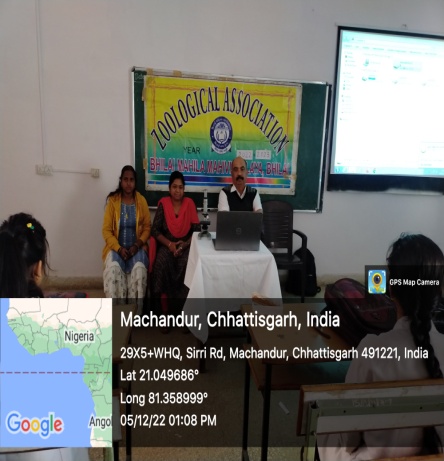 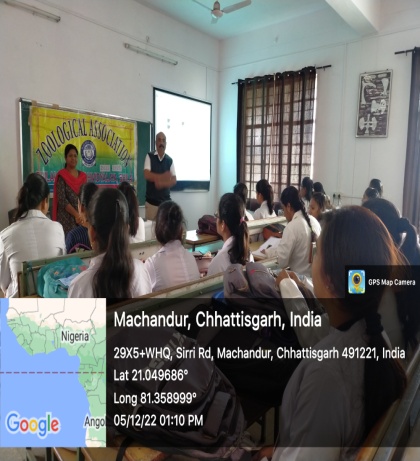 CTET /CGTET Coaching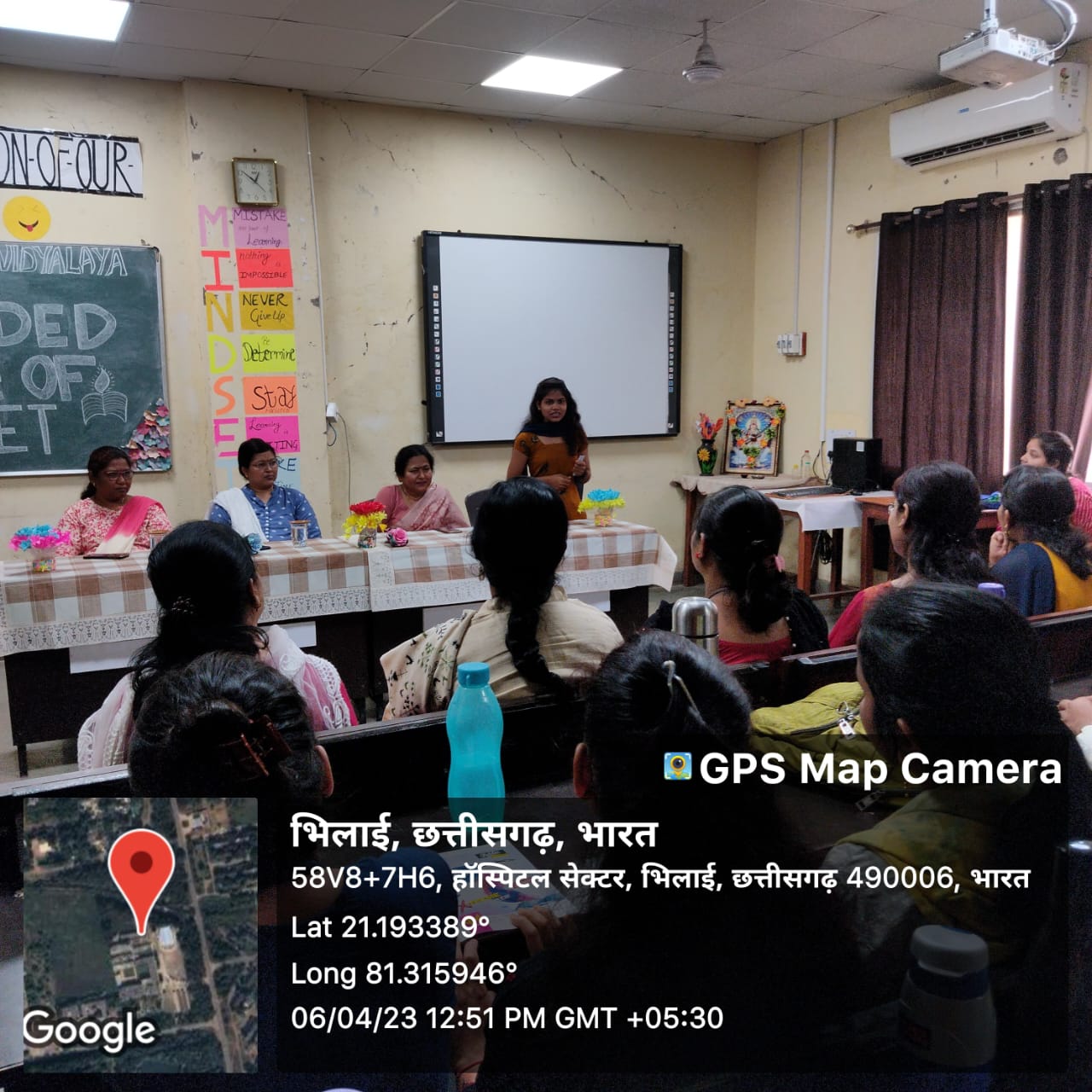 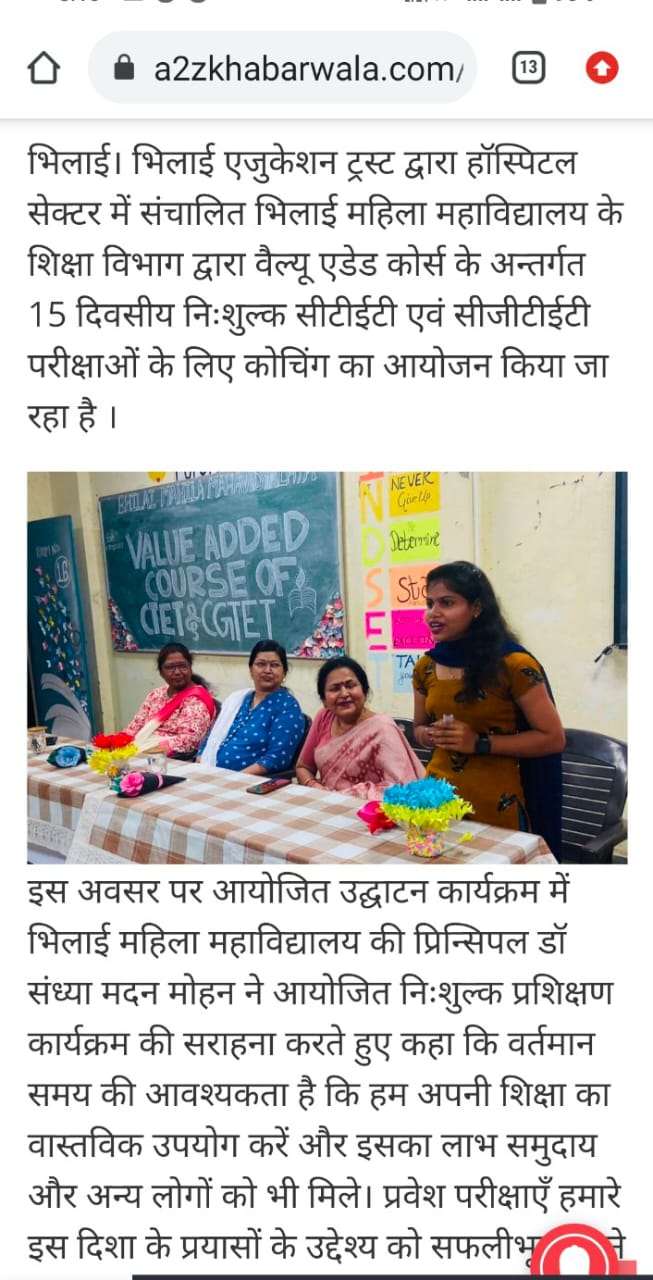 Bhoj Sinha 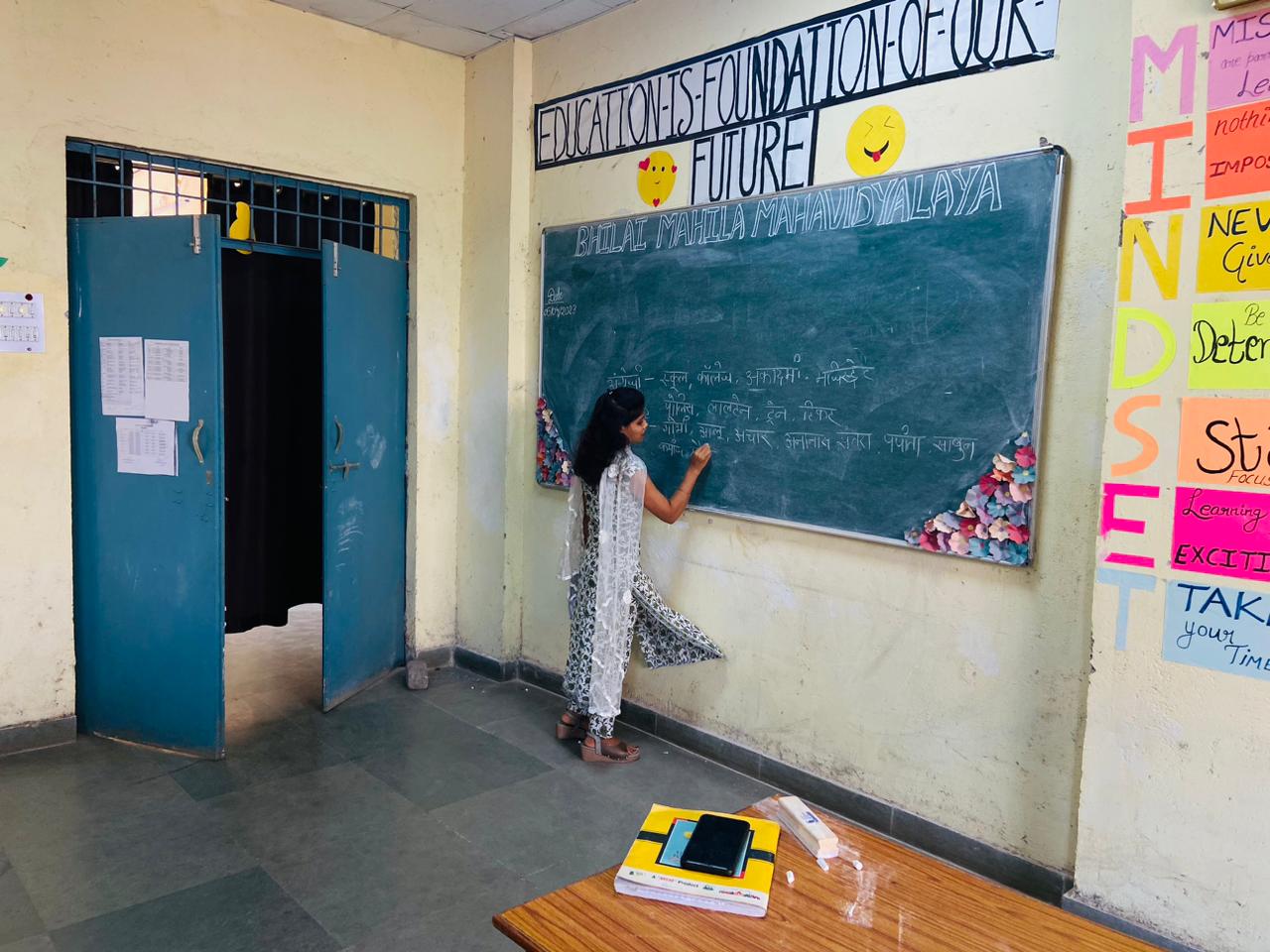 Gauri purnima